                    República Argentina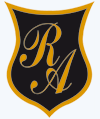             O’Carrol  # 850-   Fono 72- 2230332                          Rancagua                                                   TAREA DE MATEMÁTICAS 1º BÁSICO10ªsemana desde  01-05 junioDesafío:Observa bien esta secuencia ¿cuál es la figura que falta en el patrón?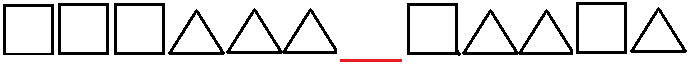 Completa esta secuencia en tu cuaderno_______  _______  _______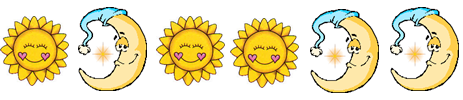 Soluconario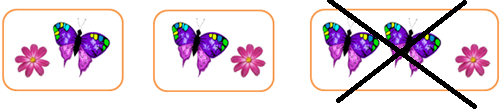 1.-2.-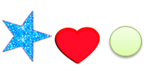 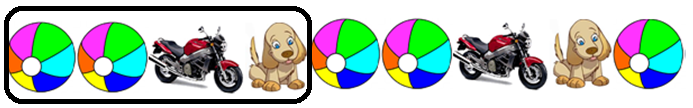 3.- 4.- 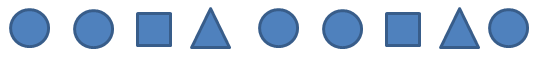 5.-  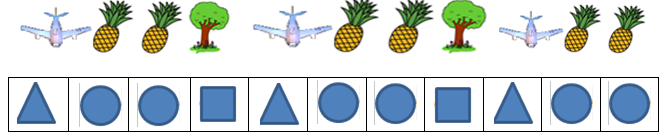 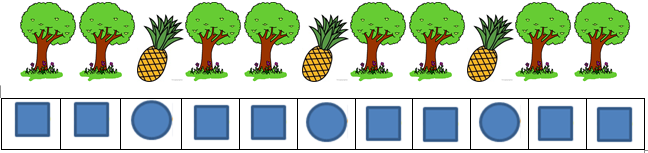 6.- 7.- 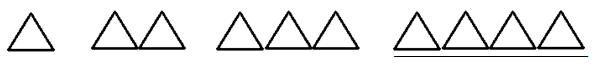 8.- Solucionario Desafío:Falta un cuadrado.La secuencia comienza con 3 cuadrados y 3 triángulos, continúa con 2 cuadrados y 2 triángulos y termina con 1 cuadrado y 1 triángulo. Por lo tanto la secuencia va disminuyendo de 1 en 1.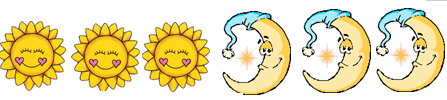 Nombre:Curso:                                                                                  Fecha : OA Reconocer, describir y continuar patrones repetitivos (sonidos, figuras, ritmos), usando material concreto y pictórico.La secuencia continúa de 1 en 1. Primero es 1 cuadrado, 1 círculo y 1 triángulo. Luego continúa con 2 cuadrados, dos círculos y 2 triángulos. Para terminar con 3 cuadrados, 3 círculos y 3 triángulos. Por lo tanto la secuencia va aumentando de 1 en uno.